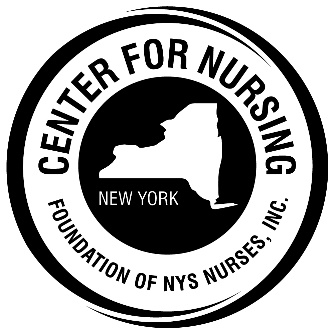 Call for Scholarship Applications!The Center for Nursing at the Foundation of New York State Nurses, Inc. is pleased to announce the 2024 Dr. Barbara Zittel Rn to BSN in Nursing Scholarship Program  A $2,000 scholarship will be awarded to a qualified registered nurse advancing his/her education to complete a baccalaureate degree in nursing.Eligibility criteria, application and reference forms are attached or can be obtained from the Center for Nursing websitewww.cfnny.orgorDeborah Elliott, Executive Director, Foundation of NYS Nurses 518-456-7858 or delliott@cfnny.orgApplication deadline is June 16 , 2024Scholarships will be awarded by August 2024Please feel free to share this information with your nursing colleagues!  2024 Dr. Barbara Zittel RN to BSN in Nursing Scholarship ProgramPurpose:	To assist qualified registered professional nurses pursing an RN to BSN in nursing.Amount:	Scholarship will be in the amount of $2,000.Eligibility Criteria:New York State residencyAcceptance into a baccalaureate degree in nursing program accredited by the Accreditation Commission for Education in Nursing (ACEN) or the Commission on Collegiate Nursing Education (CCNE)Full-time or part-time studyIf already enrolled in a New York based RN to BS degree program, minimum current GPA 3.0Applicants who are denied are eligible to reapply for a subsequent year.Applicants for the Dr. Barbara Zittel Scholarship must complete the application face sheet, and submit all documents required.  Incomplete applications will not be reviewed. Any questions or requests for additional information, contact: Deborah Elliott, MBA, RN, Executive Director, Center for Nursing, Foundation of NYS Nurses, at 518 456-7858, Ext. 129 , delliott@cfnny.org.Mail completed applications to: Dr. Barbara Zittel Scholarship Program  Foundation of New York State Nurses  2113 Western Avenue  Guilderland, NY 12084The funding for this scholarship is made possible by colleagues and friends of Barbara Zittel, PhD, RN.  Dr. Zittel served in various capacities in her professional career primarily in the areas of nursing education and staff development.  Dr. Zittel is best known for her role as the Executive Secretary to the State Boards for Nursing in which she served from 2000-2011. She also served as an Associate in Professional Education at the Education Department (1989-1994) and as the Executive Secretary to the State Boards of Physical Therapy, Podiatry, Respiratory Therapy and Ophthalmic Dispensing (1994-2001).  In her retirement, Dr. Zittel continues to give graciously of her time in helping to advance nursing education in NYS.  Foundation of New York State Nurses (FNYSN), established in 1975, is a 501(c)(3) organization whose mission is to increase public understanding of the nursing profession and the arts and sciences on which human health depends.2024 Dr. Barbara Zittel RN to BS Nursing Scholarship Application Face SheetApplicant name________________________Address____________________________________________________________________Telephone:  Home_________________ Work_________________ Cell _________________Email ______________________________________________________College/University____________________________________________________________Degree being sought__________________________________________________________Enrollment date ___________________________Expected graduation date___________________________These documents must accompany the application:Two references (on reference form): One from a registered professional nurse; the second reference may be a professor, employer/supervisor, or colleague.Copy of enrollment acceptance letter from an academic institution accredited by the ACEN or CCNE confirming your acceptance in a nursing education program.Official transcript(s) from current and previous post-high school institutions stamped with the institution's official seal and submitted in a sealed envelope.Essay, typed, one page double-spaced explaining the rationale for pursuit of the degree and how its completion will advance your professional career and the profession of nursing in New York State.2024 Dr. Barbara Zittel RN to BS Scholarship Application Reference FormApplicant name_____________________________________________________Name of reference provider_____________________________________________Relationship to the applicant_______________________________________________________Position_________________________Organization/Institution____________________________Address_______________________________________________________________________Telephone:  _______________________Email ______________________________On a separate sheet of paper, please describe how in your relationship with the applicant you were able to assess/observe their aptitude for pursuing their education.Please rate the applicant on the characteristics listed below using a scale with 5 being the highest and 1 being the lowest.54321CommentsLeadershipCharacter/IntegrityAccountability/DependabilityCommunication Skills/Oral and WrittenProblem Solving/JudgmentInterpersonal SkillsIntellectual PotentialCreativity/Vision